What are we doing?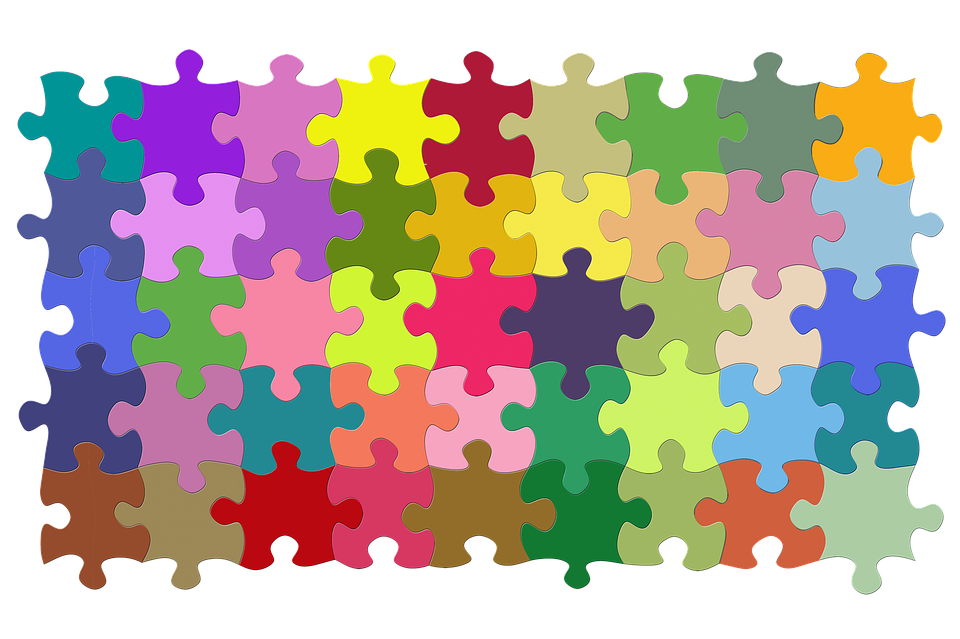 Engaging in ongoing discussions with decision-making bodies within the Library involving governance matters.Collaborating with other committees.Connecting Civil Service Employees with available funding resources for professional development opportunities.Scheduling drop-in sessions and providing feedback to issues and concerns raised.Utilizing the LSSC Comment/Feedback form as a tool for gathering information on Employee concerns.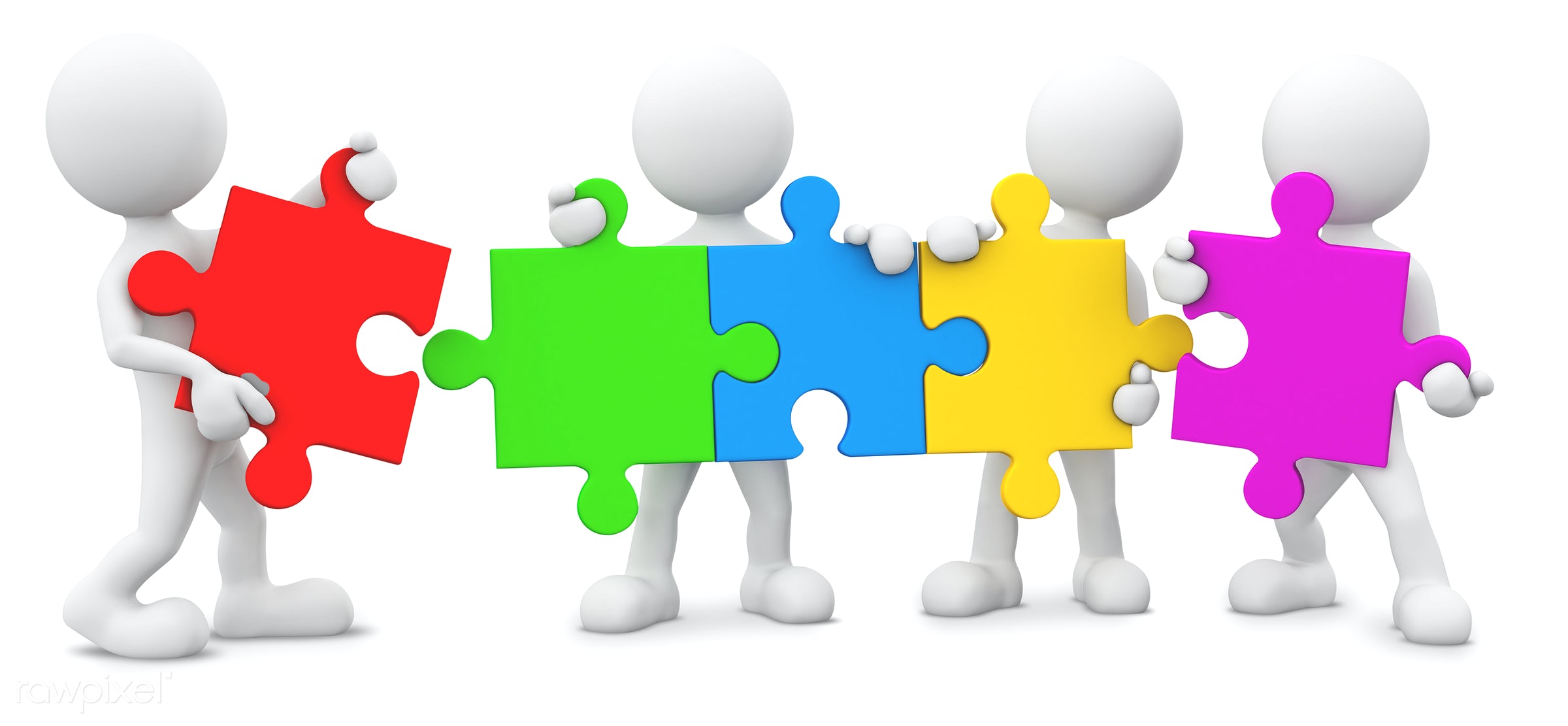 LSSC serves as a liaison between the Library’s staff and its administrators and librarians.LSSC brings staff concerns and ideas before the decision-making bodies that can best address and act upon them.CONTACT USLSSC Comment Form:  https://forms.illinois.edu/sec/120002LSSC email: lssc@library.illinois.eduLSSC website: https://www.library.illinois.edu/staff/committee/library-staff-support-committee/LSSC drop-in sessions: announced in libnews emails.  Express any concerns you might have about work issues at the Library.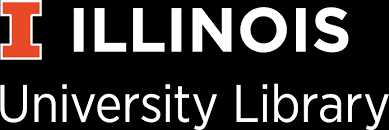 LIBRARY STAFF SUPPORT COMMITTEE (LSSC)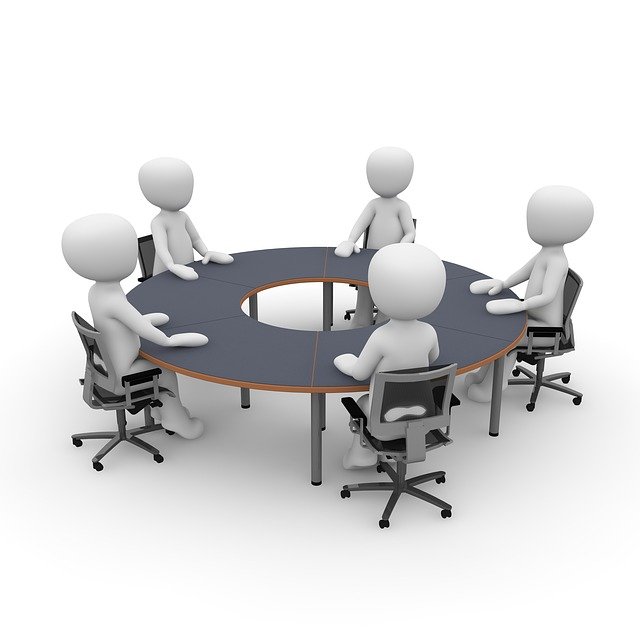 HOW CAN WE HELP?WE ARE LISTENING!